Приложение № 1Педагогическая диагностика на тему: « Что в имени тебе моём?»Приложение №2Список произведений по теме:А. Барто «Я расту»; «Имя и фамилия»Б. Житков «Чудесное имя», «Как меня называли»М.Зощенко « Лёля и Минька»С. Михалков «Про девочку, которая плохо кушала», «Про мимозу», «Про девочку, которая сама себя вылечила», «Как у нашей Любы», «Фома», «Сашина каша», «Дядя Стёпа»; В. Осеева «Волшебное слово»С. Райлент « Старушка, которая давала имена» Р. Сеф «Имя у тебя одно»Э. Успенский «Ты и твоё имя», « Как мальчик Яша везде залезал» Е. Чарушин «Почему Тюпу назвали Тюпой» Русские народные сказки «Крошечка-Хаврошечка», «Елена Премудрая»Приложение № 3Конспект логопедического занятия по теме: «Я и имя»Цель: создать условия для  обогащения  и активизации словаря по теме «Имя», знакомства с происхождением имён.Задачи:1. Познакомить детей со значением имени для человека. Уточнить значение слов   «отчество», «тёзка»2. Обсудить соответствие характера, поведения ребёнка с  его именем3.Упражнять в образовании существительных с уменьшительно – ласкательными суффиксами, полных имён, отчества.4.Развивать связную  речь, диалогическую.Материалы: ребусы, тетради, простые карандашиОрганизационный момент.Пальчиковая гимнастика «Наша группа».В нашей группе все друзья. Дети сжимают пальцы в кулачки.Самый младший – это я. Разжимают кулачки, начиная с мизинца.Это Женя, это СашаЭто Лиза, это Даша. Действуют одновременно обеими руками.Основная часть. Имя.На земле живёт очень много людей – миллиарды. Все люди похожи, но каждый человек неповторим.- Как вы думаете, чем люди отличаются друг от друга?- Люди отличаются друг от друга ростом, цветом кожи, волос, глаз, полом, формой носа и рта, характером, походкой… И ещё у каждого что-то такое, чего нельзя увидеть, но что отличает его от других. Чтобы узнать, о чём я говорю, отгадайте загадку:И у мамы есть, и у папы есть,И у дочки есть, и у внучки есть,Чтобы его узнать, надо вслух назвать. (Имя)\- Да, у каждого человека есть имя, и оно играет огромную роль в его жизни. По имени, как правило, определяется его пол – мальчик это или девочка, мужчина или женщина. (Дети приводят примеры). Беседа «Твоё имя».- Тебе нравится твоё имя? Хотел бы ты, чтобы тебя звали по – другому?  Как? Почему?Все имена что – то обозначают, например, Людмила – милая людям. Галина – означает спокойствие, тишину, гладь моря, тихую погоду.-Что означает твоё имя?  ( ответы детей)Саша (Александр) – мужественный защитник.Лёша (Алексей) – помощник, защитник.Максим – величайший.Дарья – побеждающая.Кирилл – солнечный.Артём – здоровый, свежий.Сергей – уважаемый. Игра «Назови ласково».Назовём друг друга ласковыми именами (ответы детей)-Обращаясь к взрослому человеку, мы обязательно к имени прибавляем и отчество, тем самым проявляем к нему уважение. Давайте поиграем, представим, что вы выросли и назовём себя по имени и отчеству. Игра «Назови полное имя и отчество».«Сейчас я Ваня, вырасту, буду Иван Васильевич».Сейчас я Саша, вырасту, буду Александр…..Сейчас я Серёжа, вырасту, буду Сергей….Сейчас я Лёша, вырасту, буду Алексей….-А ещё ребята, встречаются люди, у которых имена одинаковые. Вот и в нашей группе есть дети, у которых одинаковые имена. Таких людей называют «тёзками», а давайте найдём детей, у которых одинаковые имена? (Кириллы, Сони).Физминутка (Речь с движениями).Раз, два, три, четыре, пять,Отправляемся гулять.По извилистым дорожкам,Мы пойдём совсем немножко.Вправо, влево поглядели,И на корточки присели,Взяли дружно потянулисьИ как кошечки, прогнулись.А теперь прыжки на местеИ похлопаем все вместе. Разгадывание ребусов. Какие имена здесь зашифрованы? Света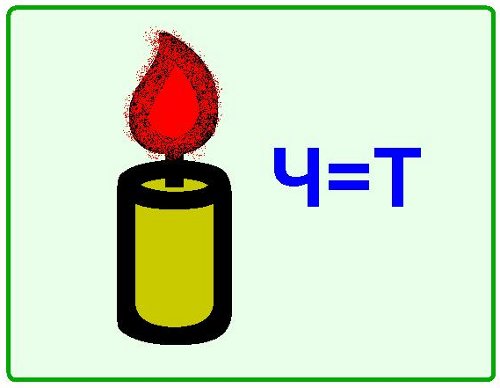  Ваня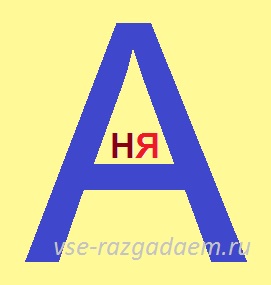   Юля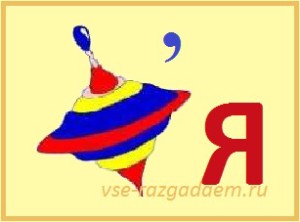 Игра  «Шифровальщики».Каждый ребёнок расшифровывает имена, записывает в тетрадь, прочитывает имена, которые получились. К каждому имени составляет звуковую схему.А	А	С	Ш               Г   А   Б    О   Н     Д2	4	1	3                 3    5    1     2    6      4 В	Я         И          Т1	4	2	3С любым из полученных имен придумать предложение и начертить схему к предложению. Итог.-О чём мы сегодня говорили?-Какие задания для вас были сложными? Интересными?-Скажите, как бы вы хотели, чтобы вас называли? (ласково)Вопросы: Знает +/ не знает-1. Что такое имя?2.Зачем человеку дается имя?3. Почему тебя так назвали ?.Что означает твое имя?4.Назови ласковые формы своего имени.